           Practice Test Reporting Form PTRF (V24)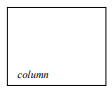 Date of Original Contest: 			Month: q Jan q Feb q Mar q OtherType: q Regional q Invitational Host: 		 q Other: 		Division Level qA1 qG qA2 qP qC qTheta qAlpha qMu qOpen qOtherq Individual  q Topic: 					Complete and EXACT Gradebook Information:  (Enter into header. ALL DIGITS MUST BE LEGIBLE AND NEAT) Start Time: 		  End Time: 		  TEST ENTERED INTO MOODLE Enter your answers as you take the test# Correct: 	  # Wrong: 	  # Blank: 		 Score: 		Team Report							             ScoringPackage Order for Notebook and Submitting.  Do NOT SUBMIT PRACTICE TESTS WITH PARENT VIEWER.  1.  This Form,  2. Neatly organized solutions for Individual Test With INDIVIDUAL HEADER 3.  Neatly organized solutions for Team Test (FACING BACKWARDS and TEAM HEADER) 4. Team Reporting Form (Facing Backward) 5.  Actual Test (Do not submit to me)First AdministrationFirst AdministrationFirst AdministrationFirst AdministrationFirst AdministrationFirst AdministrationSecond AdministrationSecond AdministrationSecond AdministrationSecond AdministrationSecond AdministrationSecond Administration161116212616111621262712172227271217222738131823283813182328491419242949141924295101520253051015202530NamesTeam (4) √1. Answers     a) On Table-10     b) On Time-302.  In Moodle-10b) Final Score3.  Written Work-40      a) All Workb) Ind Sol INDIVIDUAL Header      c) Tm Sol TEAM HEADER  SUM of 4 Individual scoresc) Place4.  Practice Report-20Ta)  Bowl Score5.  Team ReportFb)  Total Division Score6.   Header NEAT-100Rc)  PlaceTotal Score: 100-